Yes or No – Class surveyName: ____________________________                      Date:________________Students use tally marks to record and interpret data.Task: Think of a question you could ask your classmates. The question must require a yes or no answer only.            Write your question in the box.            Record the answers on the chart.            Use tally marks to record the number of yes and no responses.            Write a sentence to explain what you found out.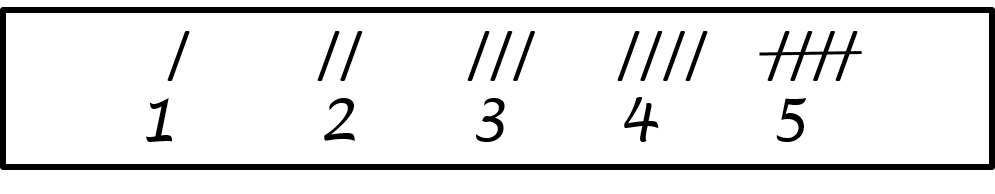 Tally your results here. Remember how to count tallies: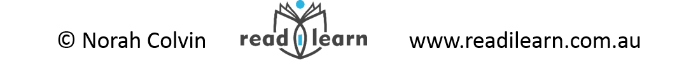 YesNoYesNoYesNo